基本信息基本信息 更新时间：2023-04-18 00:05  更新时间：2023-04-18 00:05  更新时间：2023-04-18 00:05  更新时间：2023-04-18 00:05 姓    名姓    名代明远代明远年    龄20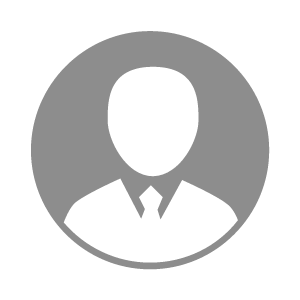 电    话电    话下载后可见下载后可见毕业院校国家开放大学邮    箱邮    箱下载后可见下载后可见学    历大专住    址住    址期望月薪5000-10000求职意向求职意向养猪技术员,编辑养猪技术员,编辑养猪技术员,编辑养猪技术员,编辑期望地区期望地区福建省/厦门市福建省/厦门市福建省/厦门市福建省/厦门市教育经历教育经历就读学校：国家开放大学 就读学校：国家开放大学 就读学校：国家开放大学 就读学校：国家开放大学 就读学校：国家开放大学 就读学校：国家开放大学 就读学校：国家开放大学 工作经历工作经历工作单位：柏威通管道 工作单位：柏威通管道 工作单位：柏威通管道 工作单位：柏威通管道 工作单位：柏威通管道 工作单位：柏威通管道 工作单位：柏威通管道 自我评价自我评价其他特长其他特长